OBJECTIVESSECURING A CHALLENGING ASSIGNMENT IN MY PROFESSION AS A STAFF NURSE EXPLOITING MY INHERIENT STRENGTH AND NATURAL TALENT IN PATIENT CARE AND RELATION DEVELOPMENT SKILL TO MEET PERSONAL AND SERVICE OBJECT.EDUCATIONAL QUALIFICATION:-SSLC		[BOARD OF PUBLIC EXAMINATION-2004]PLUS TWO	[BOARD OF PUBLIC EXAMINATION-2006]PROFESSIONAL QUALIFICATION:-DIPLOMA IN GENERAL NURSING AND MIDWIFERY (2006-2009)INTERNSHIP TRAINING FOR 6 MONTHS (01-09-2009 TO 28-02-2010)(SHREE BHAVANI SCHOOL OF NURSING KARNATAKA).QUALIFICATIONS:1.  REGISTERED NURSE WITH 4YEAR AND 8 MONTH IN JUBILEE MISSION  HOSPITAL   MEDICAL COLLEGE  AT  29/11/2010 TO  17/08/2015 2. CLINICAL PRACTICE NURSE IN MALE MEDICAL WARD 					  3.  POSSESSES GOOD INTERPERSONAL AND COMMUNICATION SKILLS AND MANAGES MULTI TASKING EFFECTIVELY.4.  HAS  ZEST FOR LEARNING ,HIGH STRESS TOLERANCE AND WILLING TO BE TRAINED 		 5.  PROVEN FLEXIBLE, FAST LEARNER AND ALERT.HOSPITAL  EXPERIENCE:-		                              							JUBLEE MISSON MEDICAL COLLEGE, KERALA, INDIA	        	DESIGNATION: STAFF NURSE (29/11/2010 TO 17/08/2015)JOB RESPONSIBILITIES:			RECORD AND REGISER PATIENT’S MEDICAL INFORMATION AND COMPLETES THE RECORDS .CONTINEOUS MONITORING OF VITAL SIGNS, ARRHYTHEMIASCHECK THE LEVEL OF CONCIOUSNESS REDUCE THE CHANCE OF COMPLICATIONSENSURE THE ABG STATUS OF PATIENTSPROPER AND FREQUENT SUCTIONING OF PATIENTCAREFUL HANDLING AND CARE OF SWANGANZ CATHETER8    ENSURE THAT THE PATIENTS /FAMILY ARE PROVIDED WITH ADEQUATE AND       INFORMATION AND REASSURANCE PRIOR TO NURSING INTERVENTION  9    ASSIST DOCTORS IN EXAMINATION/PROCEDURE SUCH AS ASCETIC TAP, PLEURAL ASPIRATION LUMBER PUNCTURE ,BONE MARROW,LIVER BIOPSY,VENESECTION,RESUSCITATION,RYLE’S TUBE INSERTION ,CVP LINE INSERTION SUBCLAVICAN ,INTERNAL JUGULAR AND DISPLAYED PLEASANT BED-SIDE MANNERS    	       10	ADMINISTER MEDICINES AS PER ORDER       11	MAINTAINING ALL SORT OF EMERGENCIES LIKE CARDIAC TAMPONADE AND CORRECTION OF ARRHYTHEMIAS AND CARDIO PULMONARY RESUSCITATIONEQUPMENT HANDLED:-DEFIBRILATOR, SYRINGE PUMP, SWANGANZ CATHETER, IABP MACHINE, BEDSIDE CARDIAC MONITOR, BLANKET ROLL, LARYNGOSCOPE, AMBUBAG, ARTERIAL BP MONITORING, ABG AND ELECTROLYTE ANALYSER, PULMONARY ARTERY PRESSURE MONITORING, CENTRALISED OXYGEN AND SUCTION, PULSE OXY METER,  NEBULISER, DOPPLAR MACHINE, GLUCO METER, PHOTO THERAPY MACHINE, INCUBATER, TEMPORARY PACEMAKER,BONE MARROW ASPIRATION TRY,LIVER BIOPSY TRY,PLEURAL BIOPSY SET. ETC…..SEMINARS AND TRAININGS ATTENDEDBLS   HEALTH CARE PROVIDER : ISSUE DAT:5/7/2015 TO 5/7/2017 (LEEDZ ACADEMY)ACLS  PROVIDER : ISSUE DAT:24/02/2016 TO 24/02/2018 (ATHENA COACHING CENTRE)LICENSES:DUBAI HEALTH AUTHORITY   NO.DHA/LS/682016/63						             	ASSISTANT NURSE NURSING								DATE ISSUE:16/10/2016 								DATE EXPIRY:16/10/2017   KERALA NURSING COUNCIL-REGISTRATION NO:67206								KARNATAKA NURSING COUNCIL-REGISTRATION NO:135751CHARACTER REFERENCE:											DR. K  B  MOHAN 										PROF AND HOD OF MEDICINE								JUBILEEMISSION MEDICAL COLLEGE HOSPITAL		SR.PHILO PAUL, CMC										NURSING SUPERINTENDENTPERSONAL DETAILSDATE OF BIRTH			:	27- DEC -1988MARRITAL STATUS		:	SINGLE RELIGION AND CASTE		:	CHRISTIAN, CATHOLICLANGUAGE			:	ENGLISH, HINDI, MALAYALAM, KANNADA.DECLARATIONI HERE BY DECLARE THAT ALL THE ABOVE MENTIONED INFORMATIONS ARE TRUE AND CURRECT TO THE BEST OF MY KNOWLEDGE AND BELIEF.DATE:											PLACE:									SUBISH SUBISH	Email ID: subish.335881@2freemail.com 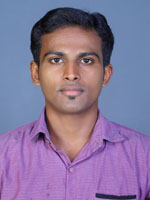 